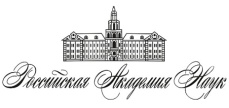 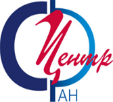 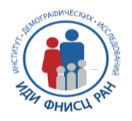 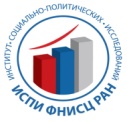 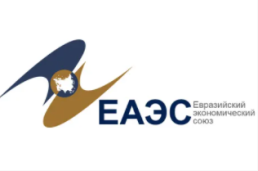 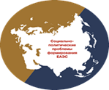 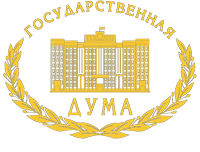 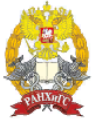 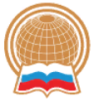 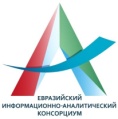 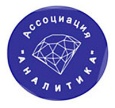 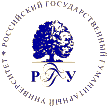 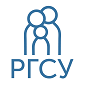 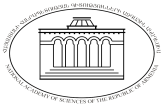 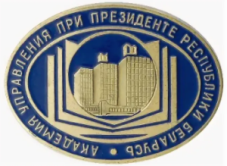 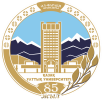 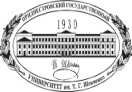 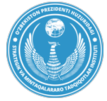 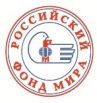 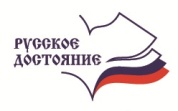 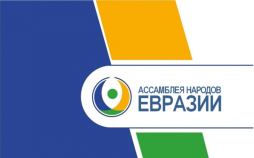 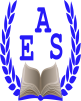 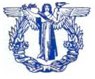 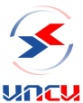 Уважаемые коллеги!Приглашаем принять участие в Международной научно-практической конференции «Интеграционные процессы в Евразии: межкультурный диалог и социокультурные практики взаимодействия» (27–29 апреля 2022 г., Москва). Организаторы мероприятия: Институт демографических исследований Федерального научно-исследовательского социологического центра РАН (ИДИ ФНИСЦ РАН), Институт социально-политических исследований ФНИСЦ РАН (ИСПИ ФНИСЦ РАН), Федеральный научно-исследовательский социологический центр РАН (ФНИСЦ РАН), Экспертный совет по межкультурному диалогу и образованию в интересах устойчивого развития ГД РФ, Научный совет «Социально-политические проблемы формирования Евразийского экономического союза (ЕАЭС)» при Отделении общественных наук РАН, Институт государственной службы и управления Российской академии народного хозяйства и государственной службы (ИГСУ РАНХиГС) при Президенте Российской Федерации, Евразийский информационно-аналитический консорциум, Ассоциация «Аналитика», Российский государственный гуманитарный университет (РГГУ), Российский государственный социальный университет (РГСУ), Институт философии, социологии и права НАН Республики Армения, Академия управления при Президенте Республики Беларусь, Казахский национальный университет им. Аль-Фараби, Кыргызско-Российский Славянский университет, Приднестровский государственный университет им. Т.Г. Шевченко, Институт стратегических и межрегиональных исследований при Президенте Республики Узбекистан, Международный общественный фонд «Российский фонд мира», Общественный фонд «Русское достояние», Ассамблея народов Евразии, Евразийская ассоциация социологов, Российская академия социальных наук, АНО «Институт приграничного сотрудничества и интеграции». Цель конференции – обсуждение теоретических и прикладных аспектов, основных тенденций и проблем интеграционных и социокультурных процессов в Евразии и путей их решения.В рамках работы конференции предполагается рассмотреть следующие вопросы:Евразия как территория интеграционных процессов и социокультурного взаимодействия Этнокультурное и языковое многообразие в контексте глобального гражданства Современные практики межкультурного и межрелигиозного диалога, достижение межконфессиональной гармонии Роль образования в формировании межкультурной компетенции Проблемы и перспективы сохранения культурных ценностей мигрантов и национальных меньшинств Семья как носитель социокультурных ценностей и субъект межкультурных коммуникаций Аналитика евразийских интеграционных процессов.Мероприятие состоится в рамках Года культурного наследия народов России и подготовки ко Всемирной конференции по межкультурному и межрелигиозному диалогу. К участию приглашаются специалисты в сфере науки, культуры, образования и демографии, религиозные деятели, представители федеральных и региональных органов власти, некоммерческих общественных организаций.Проезд и проживание очных иногородних участников осуществляется за счет командирующей стороны.Заявки и статьи принимаются до 10 апреля 2022 года по ссылке:https://forms.gle/9pZQCUxCwS8njzWB6Программный комитет оставляет за собой право отбора текстов для публикации. Предполагается размещение статей в научных журналах перечная ВАК. (Требования к оформлению текстов см.: https://sfk-mn.ru). Контакты: e-mail: krug-stol-eurasia@mail.ru, д-р социол. н. Ольга Александровна Волкова; канд. социол. н. Игорь Александрович Селезнев; к. филос. н. Кублицкая Елена Александровна.Приложение 1РЕГЛАМЕНТ КОНФЕРЕНЦИИПриложение 2ЗАЯВКА НА УЧАСТИЕ В КОНФЕРЕНЦИИ«Интеграционные процессы в Евразии: межкультурный диалог 
и социокультурные практики взаимодействия»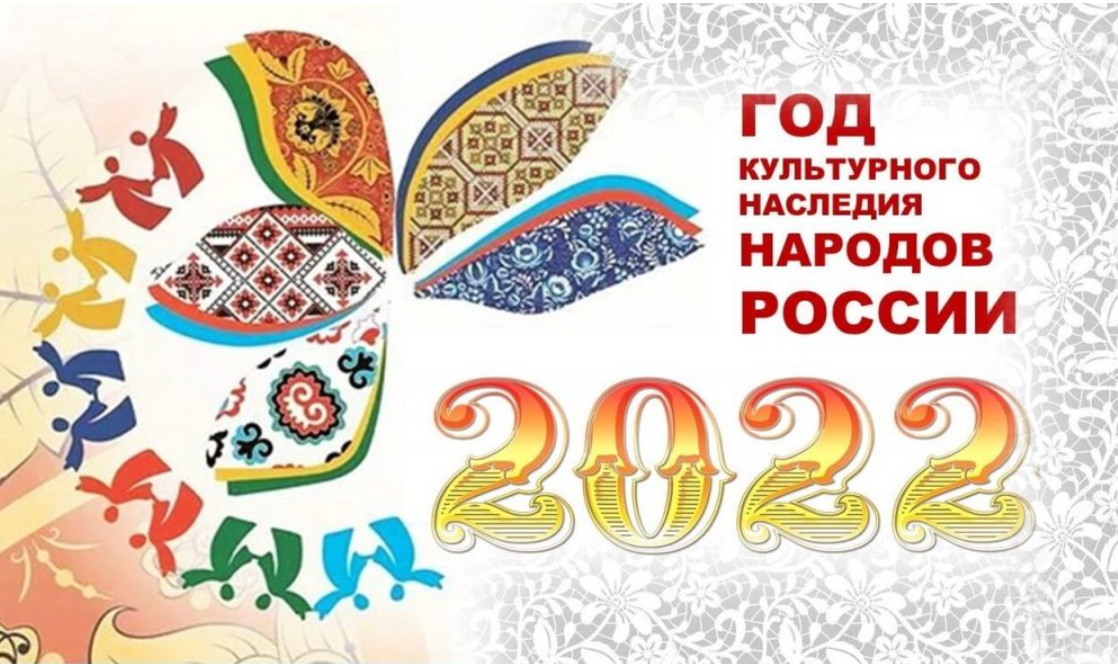 Российская академия наукФедеральный научно-исследовательский социологический центрИнститут демографических исследованийИнститут социально-политических исследованийИНФОРМАЦИОННОЕ ПИСЬМО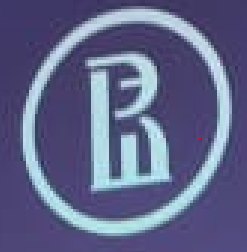 27-29 апреля 2022 г.Место проведения конференцииМероприятие будет проходить в смешанном режиме. Очные заседания пройдут по адресу: г. Москва, ул. Фотиевой, д.6, к.1,ИДИ ФНИСЦ РАН, ИСПИ ФНИСЦ РАН зал учёного совета; онлайн-участие с использованием технологий дистанционной связи Zoom, ссылка на подключение будет разослана зарегистрированным участникам.27-29 апреля 2022 г.Место проведения конференцииМероприятие будет проходить в смешанном режиме. Очные заседания пройдут по адресу: г. Москва, ул. Фотиевой, д.6, к.1,ИДИ ФНИСЦ РАН, ИСПИ ФНИСЦ РАН зал учёного совета; онлайн-участие с использованием технологий дистанционной связи Zoom, ссылка на подключение будет разослана зарегистрированным участникам.11:00-11:2011:00-11:2027 апреля 2022 г. (среда)Открытие конференции (в смешанном режиме)Рязанцев Сергей Васильевич, директор ИДИ ФНИСЦ РАН, член-корреспондент РАН, доктор экономических наук, профессор (г. Москва, Россия)Левашов Виктор Константинович, директор ИСПИ ФНИСЦ РАН, доктор социологических наук, профессор (г. Москва, Россия)11:20-14:0011:20-14:00заседание пленарной сессии (в смешанном режиме) Модератор: Осадчая Галина Ивановна, руководитель Отдела исследования социально-демографических процессов в ЕАЭС, учёный секретарь ИДИ ФНИСЦ РАН, доктор социологических наук, профессор, председатель Научного совета «Социально-политические проблемы формирования ЕАЭС» при ООН РАН (г. Москва, Россия)e-mail: volkovaoa@rambler.ru14:00-14:3014:00-14:30Перерыв14:30-16:3014:30-16:30заседание пленарной сессииМодератор: Осадчая Галина Ивановна, руководитель Отдела исследования социально-демографических процессов в ЕАЭС, учёный секретарь ИДИ ФНИСЦ РАН, доктор социологических наук, профессор, председатель Научного совета «Социально-политические проблемы формирования ЕАЭС» при ООН РАН (г. Москва, Россия) e-mail: volkovaoa@rambler.ru11:00-14:0011:00-14:0028 апреля 2022 г. (четверг)                                           заседание секцииСекция №1. Интеграционные процессы и социокультурное взаимодействие в Евразии (в смешанном режиме)Модераторы: Селезнев Игорь Александрович, ведущий научный сотрудник ИСПИ ФНИСЦ РАН, кандидат социологических наук, доцент, член Научного совета «Социально-политические проблемы формирования ЕАЭС» под руководством ООН РАН (г. Москва, Россия)e-mail: krug-stol-eurasia@mail.ruКиреев Егор Юрьевич, ведущий научный сотрудник Отдела исследования социально-демографических процессов в ЕАЭС ИДИ ФНИСЦ РАН, доцент кафедры социологии РГСУ, кандидат социологических наук, член Научного совета «Социально-политические проблемы формирования ЕАЭС» при ООН РАН (г. Москва, Россия)e-mail: krug-stol-eurasia@mail.ru14:00-14:3014:00-14:30Перерыв14:30-16:3014:30-16:30заседание секцийСекция №2. Межкультурный и межрелигиозный диалог в сохранении нравственных ценностей (в смешанном режиме)Модераторы: Кублицкая Елена Александровна, ведущий научный сотрудник ИДИ ФНИСЦ РАН, кандидат философских наук (г. Москва, Россия)e-mail: eakubl@yandex.ruЛебедев Сергей Дмитриевич, руководитель лаборатории «Социология религии, культуры и коммуникаций» Международного Центра социологических исследований ФГАОУ ВО «Белгородский государственный национальный исследовательский университет», кандидат социологических наук, доцент (г. Белгород, Россия) e-mail: serg_ka2001-dar@mail.ru14:30-16:3014:30-16:30Круглый стол №1. Роль национально-культурных объединений в интеграционных процессах евразийского пространства (онлайн)Модераторы: Бельянинов Андрей Юрьевич, генеральный секретарь Международного союза неправительственных организаций «Ассамблея народов Евразии» (г. Москва, Россия)e-mail: polyakova@eurasia-assembly.orgЛеденева Виктория Юрьевна, главный научный сотрудник ИДИ ФНИСЦ РАН; председатель Комитета Ассамблеи народов России по социально-культурной адаптации и интеграции мигрантов, доктор социологических наук (г. Москва, Россия)e-mail: vy.ledeneva@yandex.ru 11:00-14:0011:00-14:0029 апреля 2022 г. (пятница)                                   заседание круглых столовСекция №3. Роль научно-образовательных и экспертно-аналитических практик в формировании поликультурной компетенции: контекст глобального гражданства (в смешанном режиме) Модераторы: Волкова Ольга Александровна, главный научный сотрудник Отдела исследования социально-демографических процессов в ЕАЭС ИДИ ФНИСЦ РАН, доктор социологических наук, профессор (г. Москва, Россия)e-mail: volkovaoa@rambler.ruПанова Татьяна Владимировна, декан факультета международного регионоведения и регионального управления ИГСУ РАНХиГС при Президенте РФ, кандидат экономических наук (г. Москва, Россия) e-mail: panova-tv@ranepa.ru11:00-14:0011:00-14:00Круглый стол №2. Приграничное и межрегиональное взаимодействие Евразийского экономического союза (онлайн)Модераторы: Сапрыка Виктор Александрович, директор Автономной некоммерческой организации «Институт приграничного сотрудничества и интеграции», доктор социологических наук (г. Белгород, Россия)e-mail: sapryka@icbci.info Киселева Евгения Евгеньевна, старший научный сотрудник Отдела исследования социально-демографических процессов в ЕАЭС ИДИ ФНИСЦ РАН, кандидат социологических наук, член Научного совета «Социально-политические проблемы формирования ЕАЭС» при ООН РАН (г. Москва, Россия)e-mail: krug-stol-eurasia@mail.ru14:00-14:3014:00-14:30Перерыв14:30-15:3014:30-15:30заключительное заседание пленарной сессииМодератор: Осадчая Галина Ивановна, руководитель Отдела исследования социально-демографических процессов в ЕАЭС, учёный секретарь ИДИ ФНИСЦ РАН, доктор социологических наук, профессор, председатель Научного совета «Социально-политические проблемы формирования ЕАЭС» при ООН РАН (г. Москва, Россия) e-mail: volkovaoa@rambler.ruФамилия, имя, отчество (полностью)Название докладаСтрана, городДолжность, место работы, учебы (полное наименование организации (учреждения), подразделения, факультета, кафедры)Ученая степень, ученое звание (при наличии)E-mail ТелефонФамилия, имя, отчество соавторов (с указанием всех перечисленных в пп.1-7 сведений по каждому соавтору отдельно)